Poznań, dnia 19.06.2024 r.
za dowodem doręczenia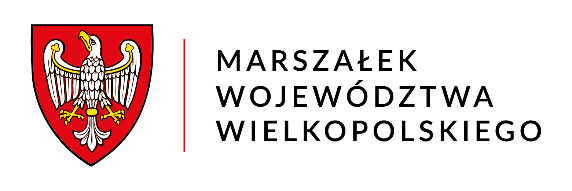 DSK-III.7030.1.30.2023ZAWIADOMIENIENa podstawie art. 77 ust. 1 pkt 3 ustawy z dnia 3 października 2008 r. o udostępnianiu informacji o środowisku i jego ochronie, udziale społeczeństwa w ochronie środowiska oraz o ocenach oddziaływania na środowisko (tekst jednolity: Dz. U. z 2023 r., poz. 1094 ze zm.) oraz art. 36 ustawy z dnia 14 czerwca 1960 r.– Kodeks postępowania administracyjnego (tekst jednolity: Dz. U. z 2024 r., poz. 572),INFORMUJĘże opinia w zakresie warunków realizacji przedsięwzięcia polegającego na rozbudowie istniejącej instalacji do chowu drobiu na terenie Fermy w miejscowości Śnieciska, na terenie działek ewidencyjnych o nr 252/6, 252/1, 252/5, 251/4, 251/1, 251/3, 246/4, 246/3, obręb Śnieciska, gmina Zaniemyśl, powiat średzki – nie zostanie wydana w wyznaczanym terminie, ze względu na konieczność przeprowadzenia postępowania wyjaśniającego.Brak możliwości załatwienia sprawy w terminie wskazanym w zawiadomieniu znak: DSK-III.7030.1.30.2023 z dnia 19.04.2024 r. wynika również z obciążenia pracą Departamentu Zarządzania Środowiskiem i Klimatu Urzędu Marszałkowskiego Województwa Wielkopolskiego w Poznaniu, spowodowanego realizowaniem nowych zadań cedowanych na samorząd województwa wskutek zmian stanu prawnego, w szczególności w zakresie gospodarki odpadami.Wobec powyższego, wyznaczam nowy termin wydania opinii do dnia 19.08.2024 r.Stronie służy prawo wniesienia ponaglenia do Ministra Klimatu i Środowiska, za pośrednictwem Marszałka Województwa Wielkopolskiego. Ponaglenie można wnieść, jeżeli:1)	nie załatwiono sprawy w terminie określonym w art. 35 Kodeksu postępowania administracyjnego lub przepisach szczególnych ani w terminie wskazanym zgodnie z art. 36 § 1 Kodeksu (bezczynność);2)	postępowanie jest prowadzone dłużej niż jest to niezbędne do załatwienia sprawy (przewlekłość).Ponaglenie powinno zawierać uzasadnienie.UWAGA: W piśmie stanowiącym odpowiedź na niniejsze zawiadomienie należy podać znak sprawy.Z up. MARSZAŁKA WOJEWÓDZTWA

Małgorzata Krucka-Adamkiewicz
Zastępca Dyrektora Departamentu 
Zarządzania Środowiskiem i Klimatu

Otrzymują:1.	Wójt Gminy Zaniemyśl (e-puap)2.	Agnieszka Karwacka - pełnomocnik3.	Pozostałe strony zgodnie z art. 49 Kpa4.	AaSprawę prowadzi:Patrycja Kałamaja-Wesołatel.: 61 626 75 39e-mail: Patrycja.Kalamaja-Wesola@umww.pl Data udostępnienia niniejszego zawiadomienia w Biuletynie Informacji Publicznej Urzędu Marszałkowskiego Województwa Wielkopolskiego w Poznaniu – 20.06.2024 r.